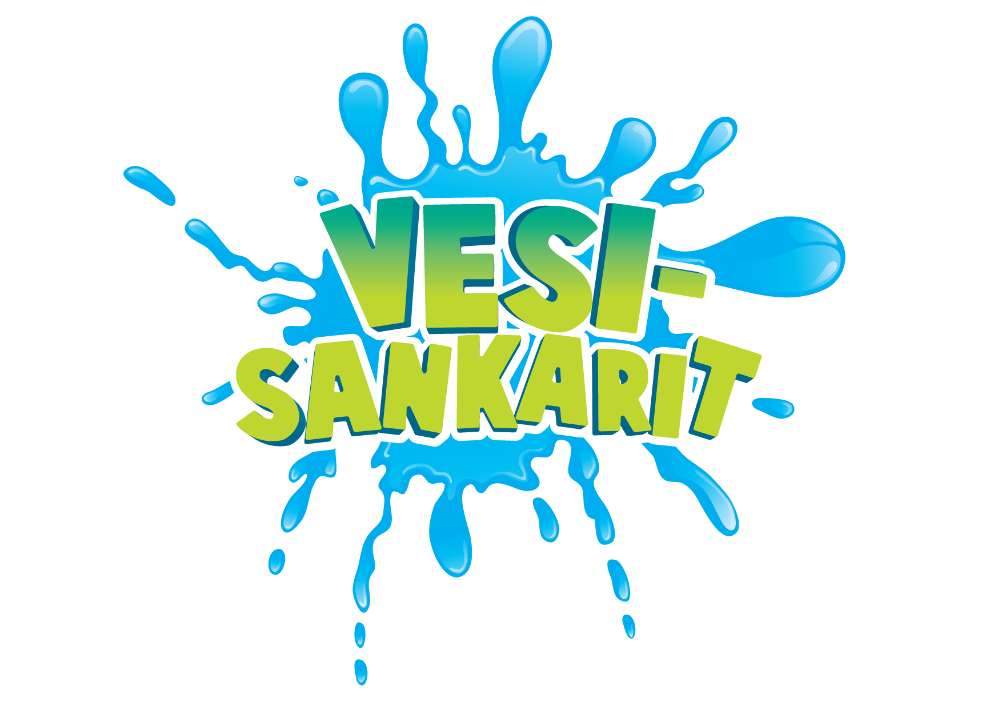 1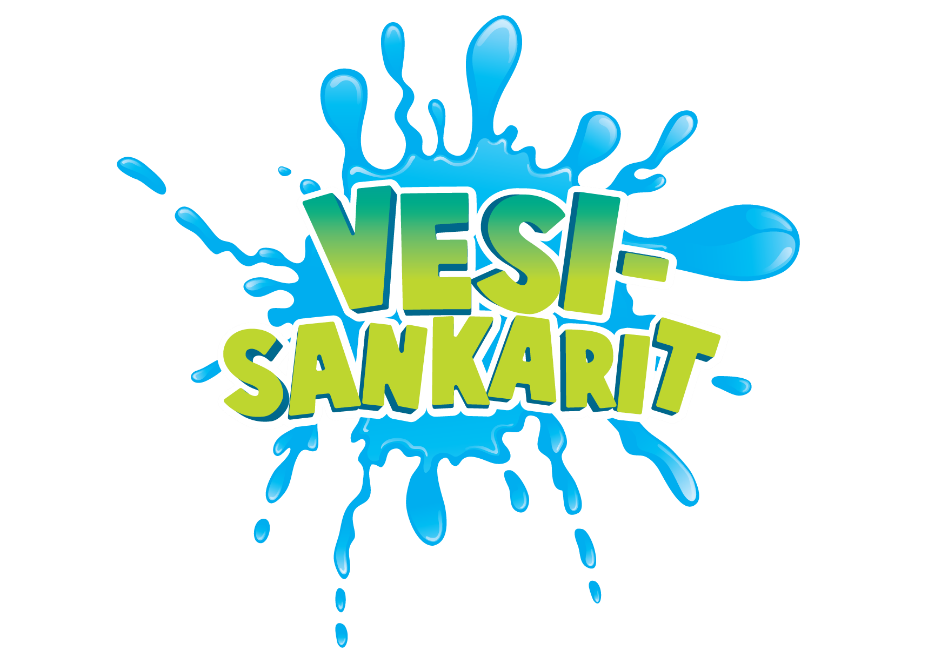 234566